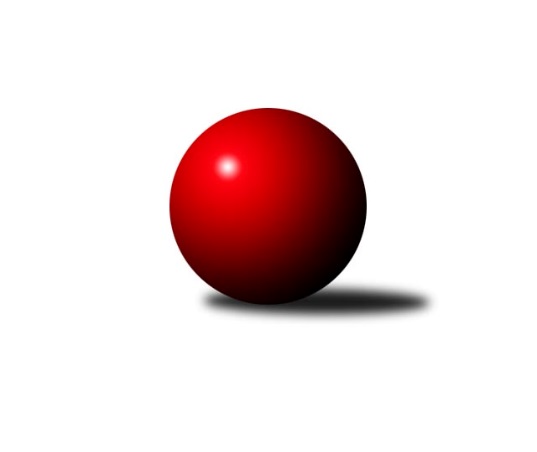 Č.9Ročník 2018/2019	10.12.2018Nejlepšího výkonu v tomto kole: 1698 dosáhlo družstvo: TJ Horní Benešov ˝E˝Meziokresní přebor-Bruntál, Opava 2018/2019Výsledky 9. kolaSouhrnný přehled výsledků:TJ Horní Benešov ˝E˝	- KS Moravský Beroun B	10:0	1698:1381		3.12.TJ Kovohutě Břidličná ˝B˝	- KK Minerva Opava ˝C˝	8:2	1581:1347		3.12.TJ Kovohutě Břidličná ˝C˝	- TJ Opava ˝C˝	10:0	1459:1315		4.12.RSSK OSIR Raciborz	- TJ Jiskra Rýmařov ˝C˝	8:2	1563:1505		8.12.TJ Horní Benešov ˝E˝	- TJ Kovohutě Břidličná ˝B˝	8:2	1681:1583		26.11.TJ Horní Benešov ˝E˝	- TJ Opava ˝C˝	8:2	1631:1422		10.12.Tabulka družstev:	1.	RSSK OSIR Raciborz	8	7	0	1	63 : 17 	 	 1644	14	2.	TJ Jiskra Rýmařov ˝C˝	8	6	0	2	54 : 26 	 	 1592	12	3.	TJ Horní Benešov ˝E˝	8	6	0	2	52 : 28 	 	 1546	12	4.	TJ Kovohutě Břidličná ˝B˝	8	5	0	3	50 : 30 	 	 1569	10	5.	TJ Kovohutě Břidličná ˝C˝	8	4	0	4	41 : 39 	 	 1548	8	6.	TJ Sokol Chvalíkovice ˝B˝	8	4	0	4	39 : 41 	 	 1578	8	7.	KK Minerva Opava ˝C˝	8	2	0	6	27 : 53 	 	 1407	4	8.	KS Moravský Beroun B	8	1	0	7	18 : 62 	 	 1457	2	9.	TJ Opava ˝C˝	8	1	0	7	16 : 64 	 	 1400	2Podrobné výsledky kola:	 TJ Horní Benešov ˝E˝	1698	10:0	1381	KS Moravský Beroun B	Roman Swaczyna	 	 203 	 215 		418 	 2:0 	 367 	 	189 	 178		Mária Machalová	Zdeněk Janák	 	 223 	 223 		446 	 2:0 	 303 	 	161 	 142		Ivana Hajznerová	Miroslav Petřek st.	 	 191 	 211 		402 	 2:0 	 360 	 	195 	 165		Hana Zálešáková	Petr Kozák	 	 228 	 204 		432 	 2:0 	 351 	 	165 	 186		Jiří Machalarozhodčí: vedoucí družstevNejlepší výkon utkání: 446 - Zdeněk Janák	 TJ Kovohutě Břidličná ˝B˝	1581	8:2	1347	KK Minerva Opava ˝C˝	Anna Dosedělová	 	 163 	 195 		358 	 2:0 	 281 	 	153 	 128		Stanislav Troják	Josef Kočař	 	 211 	 187 		398 	 0:2 	 424 	 	201 	 223		Gabriela Beinhauerová	Jaroslav Zelinka	 	 210 	 215 		425 	 2:0 	 275 	 	115 	 160		Jaroslav Pelikán	Leoš Řepka	 	 212 	 188 		400 	 2:0 	 367 	 	179 	 188		Zuzana Šafránkovározhodčí: Nejlepší výkon utkání: 425 - Jaroslav Zelinka	 TJ Kovohutě Břidličná ˝C˝	1459	10:0	1315	TJ Opava ˝C˝	Miroslav Smékal	 	 191 	 185 		376 	 2:0 	 367 	 	190 	 177		Roman Škrobánek	Pavel Veselka	 	 197 	 213 		410 	 2:0 	 341 	 	182 	 159		Petr Bracek	Ivo Mrhal st.	 	 181 	 197 		378 	 2:0 	 329 	 	162 	 167		Karel Michalka	Jan Hroch	 	 154 	 141 		295 	 2:0 	 278 	 	147 	 131		Vilibald Markerrozhodčí: Nejlepší výkon utkání: 410 - Pavel Veselka	 RSSK OSIR Raciborz	1563	8:2	1505	TJ Jiskra Rýmařov ˝C˝	Artur Tokarski	 	 197 	 210 		407 	 2:0 	 385 	 	192 	 193		Pavel Švan	Jerzy Kwasny	 	 185 	 204 		389 	 2:0 	 372 	 	192 	 180		Miroslav Langer	Krzysztof Wróblewski	 	 197 	 187 		384 	 2:0 	 353 	 	158 	 195		Pavel Přikryl	Mariusz Gierczak	 	 191 	 192 		383 	 0:2 	 395 	 	183 	 212		Stanislav Lichnovskýrozhodčí: Nejlepší výkon utkání: 407 - Artur Tokarski	 TJ Horní Benešov ˝E˝	1681	8:2	1583	TJ Kovohutě Břidličná ˝B˝	Roman Swaczyna	 	 187 	 214 		401 	 2:0 	 375 	 	197 	 178		Josef Kočař	Lukáš Záhumenský *1	 	 189 	 207 		396 	 0:2 	 408 	 	198 	 210		Anna Dosedělová	Miroslav Petřek st.	 	 228 	 212 		440 	 2:0 	 391 	 	195 	 196		Jaroslav Zelinka	Petr Kozák	 	 218 	 226 		444 	 2:0 	 409 	 	188 	 221		Leoš Řepkarozhodčí: vedoucí družstevstřídání: *1 od 51. hodu Zdeněk JanákNejlepší výkon utkání: 444 - Petr Kozák	 TJ Horní Benešov ˝E˝	1631	8:2	1422	TJ Opava ˝C˝	Roman Swaczyna	 	 200 	 192 		392 	 2:0 	 374 	 	180 	 194		Pavel Jašek	Zdeněk Janák	 	 210 	 158 		368 	 0:2 	 397 	 	184 	 213		Roman Škrobánek	Miroslav Petřek st.	 	 203 	 221 		424 	 2:0 	 277 	 	130 	 147		Vilibald Marker	Petr Kozák	 	 210 	 237 		447 	 2:0 	 374 	 	187 	 187		Karel Michalkarozhodčí: vedoucí družstevNejlepší výkon utkání: 447 - Petr KozákPořadí jednotlivců:	jméno hráče	družstvo	celkem	plné	dorážka	chyby	poměr kuž.	Maximum	1.	Krzysztof Wróblewski 	RSSK OSIR Raciborz	423.33	291.7	131.7	5.7	5/5	(442)	2.	Denis Vítek 	TJ Sokol Chvalíkovice ˝B˝	420.20	286.0	134.2	6.5	5/5	(462)	3.	Gabriela Beinhauerová 	KK Minerva Opava ˝C˝	418.90	290.7	128.2	6.9	5/5	(446)	4.	Mariusz Gierczak 	RSSK OSIR Raciborz	418.73	292.8	125.9	6.5	5/5	(435)	5.	Leoš Řepka 	TJ Kovohutě Břidličná ˝B˝	418.05	289.9	128.2	8.5	5/5	(471)	6.	Pavel Švan 	TJ Jiskra Rýmařov ˝C˝	414.65	280.5	134.2	5.4	5/5	(453)	7.	Jaroslav Zelinka 	TJ Kovohutě Břidličná ˝B˝	413.10	283.5	129.6	8.3	5/5	(428)	8.	Artur Tokarski 	RSSK OSIR Raciborz	412.81	289.0	123.8	7.1	4/5	(422)	9.	Petr Kozák 	TJ Horní Benešov ˝E˝	411.44	283.6	127.8	4.4	4/5	(447)	10.	Ota Pidima 	TJ Kovohutě Břidličná ˝C˝	406.63	288.3	118.4	3.8	4/4	(420)	11.	Pavel Přikryl 	TJ Jiskra Rýmařov ˝C˝	404.20	282.1	122.1	6.3	5/5	(447)	12.	Jonas Mückstein 	TJ Sokol Chvalíkovice ˝B˝	399.50	275.5	124.0	6.2	4/5	(429)	13.	Dalibor Krejčiřík 	TJ Sokol Chvalíkovice ˝B˝	398.80	278.4	120.4	8.6	5/5	(437)	14.	Jerzy Kwasny 	RSSK OSIR Raciborz	396.44	275.0	121.4	6.5	4/5	(445)	15.	Jiří Procházka 	TJ Kovohutě Břidličná ˝C˝	396.13	276.5	119.6	7.6	4/4	(411)	16.	Miroslav Petřek  st.	TJ Horní Benešov ˝E˝	392.31	275.9	116.4	8.6	4/5	(440)	17.	Anna Dosedělová 	TJ Kovohutě Břidličná ˝B˝	391.75	275.2	116.6	10.3	4/5	(408)	18.	Stanislav Lichnovský 	TJ Jiskra Rýmařov ˝C˝	389.75	268.1	121.7	7.4	5/5	(444)	19.	Miroslav Langer 	TJ Jiskra Rýmařov ˝C˝	388.20	275.7	112.5	9.3	5/5	(450)	20.	Mária Machalová 	KS Moravský Beroun B	383.50	269.5	114.0	7.3	4/5	(408)	21.	Miroslav Smékal 	TJ Kovohutě Břidličná ˝C˝	381.25	276.4	104.9	10.2	4/4	(411)	22.	Roman Swaczyna 	TJ Horní Benešov ˝E˝	381.20	276.0	105.3	11.9	5/5	(418)	23.	Miroslav Zálešák 	KS Moravský Beroun B	379.08	274.0	105.1	10.6	4/5	(407)	24.	Roman Škrobánek 	TJ Opava ˝C˝	377.58	264.8	112.8	10.8	4/5	(400)	25.	Josef Kočař 	TJ Kovohutě Břidličná ˝B˝	368.07	260.3	107.7	12.1	5/5	(398)	26.	Lukáš Záhumenský 	TJ Horní Benešov ˝E˝	366.40	262.8	103.6	11.6	5/5	(416)	27.	Zuzana Šafránková 	KK Minerva Opava ˝C˝	355.25	259.1	96.2	13.7	4/5	(395)	28.	Hana Zálešáková 	KS Moravský Beroun B	354.63	264.1	90.5	15.8	4/5	(370)	29.	Karel Michalka 	TJ Opava ˝C˝	342.35	248.3	94.1	14.3	5/5	(374)	30.	Vilibald Marker 	TJ Opava ˝C˝	318.80	233.3	85.6	20.0	5/5	(412)		Karel Škrobánek 	TJ Opava ˝C˝	426.00	277.0	149.0	8.0	1/5	(426)		Dariusz Jaszewski 	RSSK OSIR Raciborz	418.00	279.0	139.0	0.0	1/5	(418)		Milan Franer 	TJ Opava ˝C˝	410.00	268.0	142.0	5.0	1/5	(410)		Ladislav Stárek 	TJ Kovohutě Břidličná ˝C˝	410.00	303.0	107.0	8.0	1/4	(410)		David Beinhauer 	TJ Sokol Chvalíkovice ˝B˝	408.67	279.8	128.8	7.0	3/5	(423)		Stanislav Brokl 	KK Minerva Opava ˝C˝	402.00	259.0	143.0	6.0	1/5	(402)		Zdeněk Janák 	TJ Horní Benešov ˝E˝	398.33	277.0	121.3	9.2	3/5	(446)		Ivo Mrhal  st.	TJ Kovohutě Břidličná ˝C˝	391.33	270.7	120.7	5.3	1/4	(401)		Pavel Veselka 	TJ Kovohutě Břidličná ˝C˝	390.40	274.9	115.5	8.3	2/4	(410)		Radek Fischer 	KK Minerva Opava ˝C˝	386.00	270.0	116.0	7.3	3/5	(410)		Vladislav Kobelár 	TJ Opava ˝C˝	374.00	246.0	128.0	13.0	1/5	(374)		Miroslav Janalík 	KS Moravský Beroun B	373.33	269.7	103.7	12.5	2/5	(385)		Slawomir Holynski 	RSSK OSIR Raciborz	372.25	267.8	104.5	9.5	2/5	(391)		Daniel Beinhauer 	TJ Sokol Chvalíkovice ˝B˝	363.75	264.8	99.0	17.5	2/5	(404)		Jiří Machala 	KS Moravský Beroun B	360.33	260.5	99.8	14.5	3/5	(405)		Daniel Herold 	KS Moravský Beroun B	358.56	257.2	101.3	12.3	3/5	(413)		Petr Bracek 	TJ Opava ˝C˝	355.83	247.0	108.8	11.3	3/5	(396)		Marek Hrbáč 	TJ Sokol Chvalíkovice ˝B˝	353.67	254.5	99.2	14.0	2/5	(371)		Pavel Jašek 	TJ Opava ˝C˝	352.33	249.3	103.0	12.7	3/5	(374)		Oldřich Tomečka 	KK Minerva Opava ˝C˝	347.50	254.3	93.3	11.5	2/5	(362)		Luděk Bambušek 	TJ Jiskra Rýmařov ˝C˝	346.00	250.0	96.0	9.0	1/5	(346)		Ivana Hajznerová 	KS Moravský Beroun B	333.67	240.0	93.7	15.3	3/5	(363)		Dominik Žiga 	TJ Sokol Chvalíkovice ˝B˝	324.50	233.5	91.0	17.0	1/5	(333)		Luděk Häusler 	TJ Kovohutě Břidličná ˝B˝	319.75	247.3	72.5	19.0	2/5	(360)		Jan Hroch 	TJ Kovohutě Břidličná ˝C˝	308.25	229.0	79.3	20.5	2/4	(325)		Jaroslav Pelikán 	KK Minerva Opava ˝C˝	301.83	234.5	67.3	22.7	3/5	(338)		Stanislav Troják 	KK Minerva Opava ˝C˝	284.33	208.3	76.0	19.7	3/5	(289)Sportovně technické informace:Starty náhradníků:registrační číslo	jméno a příjmení 	datum startu 	družstvo	číslo startu
Hráči dopsaní na soupisku:registrační číslo	jméno a příjmení 	datum startu 	družstvo	Program dalšího kola:14.1.2019	po	17:00	TJ Kovohutě Břidličná ˝B˝ - KS Moravský Beroun B	17.1.2019	čt	17:00	TJ Horní Benešov ˝E˝ - TJ Jiskra Rýmařov ˝C˝	19.1.2019	so	17:00	RSSK OSIR Raciborz - TJ Sokol Chvalíkovice ˝B˝	Nejlepší šestka kola - absolutněNejlepší šestka kola - absolutněNejlepší šestka kola - absolutněNejlepší šestka kola - absolutněNejlepší šestka kola - dle průměru kuželenNejlepší šestka kola - dle průměru kuželenNejlepší šestka kola - dle průměru kuželenNejlepší šestka kola - dle průměru kuželenNejlepší šestka kola - dle průměru kuželenPočetJménoNázev týmuVýkonPočetJménoNázev týmuPrůměr (%)Výkon1xZdeněk JanákHor.Beneš.E4465xJaroslav ZelinkaBřidličná B113.254254xPetr KozákHor.Beneš.E4325xGabriela BeinhauerováMinerva C112.994244xJaroslav ZelinkaBřidličná B4251xZdeněk JanákHor.Beneš.E110.144465xGabriela BeinhauerováMinerva C4241xPavel VeselkaBřidličná C109.264101xRoman SwaczynaHor.Beneš.E4182xArtur TokarskiRaciborz107.634071xPavel VeselkaBřidličná C4104xPetr KozákHor.Beneš.E106.68432